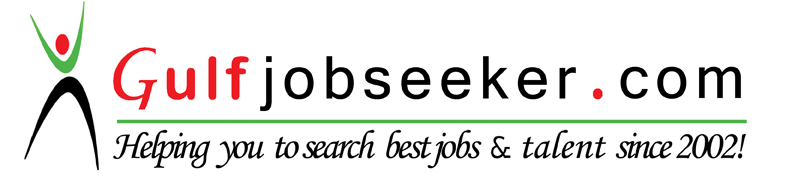 Whats app  Mobile:+971504753686 Gulfjobseeker.com CV No:1572246E-mail: gulfjobseeker@gmail.comPersonal Profile:Dedicated and proactive individual with 3 years’ effective front desk and customer service experience. Demonstrated ability to maintain a pleasant, positive, and courteous. Two years working experience in a magazine as a personal assistant of editor in chief. One year experience of DIT (diploma in information technology). Six months experience in teaching English language. Four months internship in Telecommunications being a customer service relations agent. Developed inter personal skills having dealt with professionals. Qualifications:Intermediate                  ‘Board of Intermediate & Secondary Education Rawalpindi’ (PAK)Secondary School           ‘Board of Intermediate & Secondary Education Rawalpindi’ (PAK)  Diploma in Beautician     ‘National Vocational & Technical Training Commission (PAK)Diploma (DIT)                 ‘Diploma in Information Technology’ (PAK)  English Language Course ‘National University of Modern Language, Islamabad (PAK)JOB OBJECTIVE: - Looking for an opportunity to contribute a quality and productive service in a people oriented organization where I can provide my expertise to generate income. I want to get established in a reputed organization and practice my profitable knowledge along with the expertise in providing professional personal care services.Skills/CompetencesGood communication, interpersonal and organizational skills.Able to hold long engaging conversations with clients to put them at ease.Ability to empathize with people.Courteous at all times.Having a relaxed attitude and able to deal with awkward or rude clients.      PERSONAL DETAILS:    Date of Birth:              October 25 1988Marital Status:            MarriedPROFESSIONAL EXPERIENCEBEAUTY HUT FRONT DESK RECEPTIONIST/ADMINAREAS OF EXPERTISE:-Data Entry                        Client Relations    Office Administration       Travel ArrangementsMS Office Application       Executive SupportOrder Processing              Event ManagementWelcome visitors, guests and customers as they arrive.Receive mail and deliver it to the appropriate personAnswer incoming calls and directed them properlyComplete all administration duties required, keeping all files and records in orderly manner Preparing reports by collecting information as requested.Submit reports to authoritiesMonitor appropriate use of office supplies and oversee inventory.Respond to inquiries and provide appropriate secretarial support.Manage repair and maintenance of office equipment.Ensured cleanliness of the front desk at all timesEffective skills in developing and maintaining accurate and easy to use filing systems.Positive attitude and disciplined work ethicProvide information asked for and direct them to the right departments
TELECOMMUNICATION (CSR)Worked as Customer sales representative for PTCL.Answers questions regarding status of various accounts and attend to the problems or complaints COMPUTER EXPERIENCE: - Comprehensive Knowledge on MS Office (Word, Excel, Power Point, and      Outlook express)   MAJOR ACHIEVEMENTS:-
    Awarded with a mid-year bonus following excellent front desk management   work in 2011